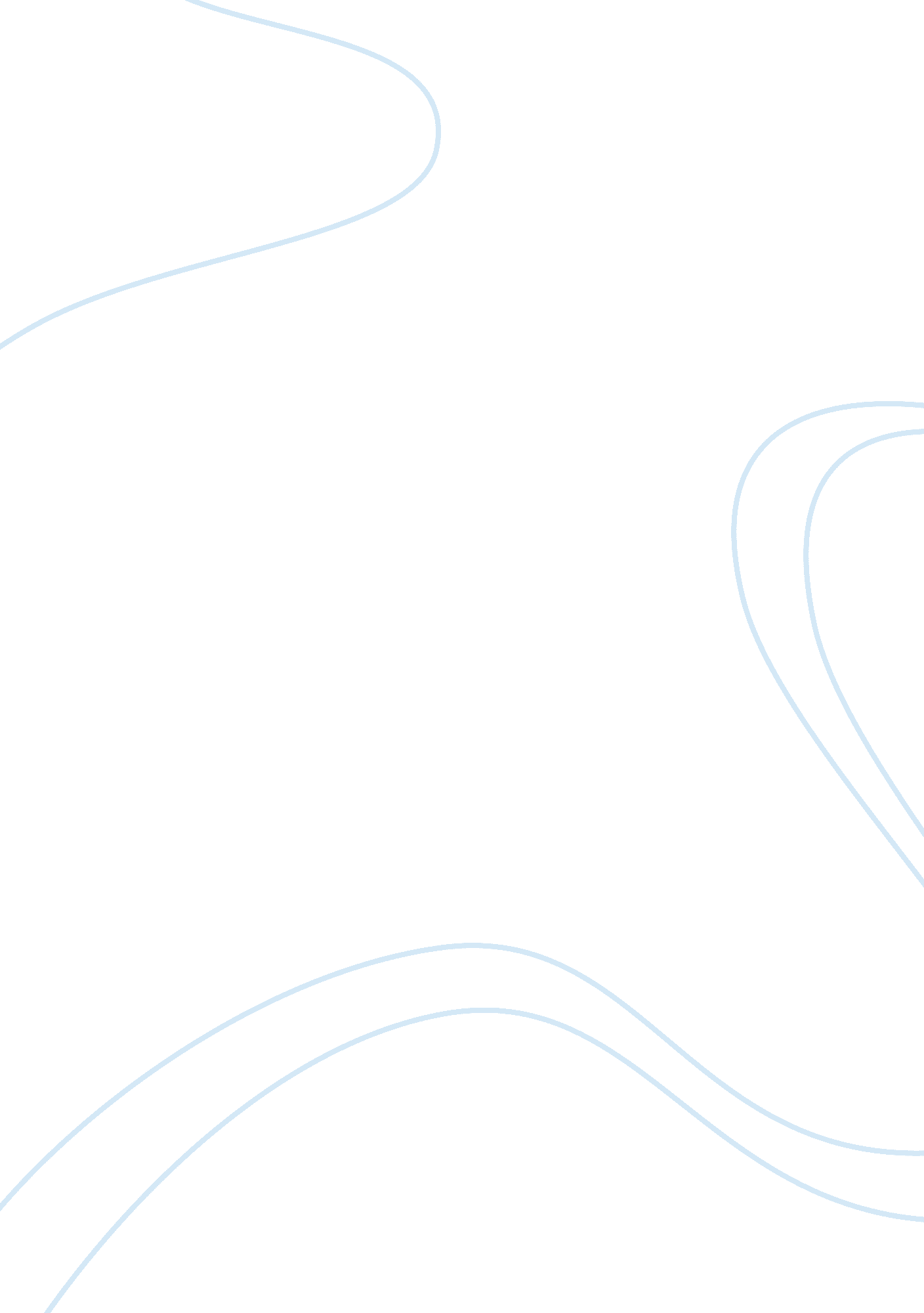 Technology in action- page assignment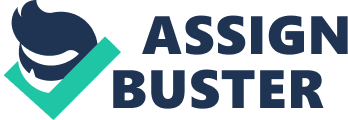 Technology In Action Page 49 Homework assignment week 4 Critical thinking question #1 I think computers will continue to advance. With the future Innovations on The road ahead Computers will continue to Improve our quality of life. I hope that Artificial Intelligence (A. L. ) becomes more advanced. Some of the things I hope can Be constructed are A. I. With enhanced characteristics such as personality traits. Voice recognition that can make the consumer feel Like they actually have a person To unload their baggage on to, it would be a computer that functions like a real, live, Office secretary that’s main priority is to serve you. Got ideas for this from the Video game trilogy Halo by Bungle. In the Halo video game Master chief (hero, protagonist) is a highly advanced Space solider who has an A. L. Personality named Corcoran. She is integrated with Armor and he has excess to her at all times. Her duties Include gulden, updating, Processing, and producing systematic solutions for the chiefs mission Accomplishment. Corcoran is an incredible A. L. The human personality traits, which were easy to talk to, very passionate about her work, and the developers even went As far as to create a sexually appealing female image. Though this idea is based on a non-fictional story, the idea of A. L. Expressed is real. Perhaps smart phones and tablets are stepping-stones to the next ground Devices and their operational mechanisms as blue prints for a better and brighter Future in the field of technology? What must be done to bring Computers to the next level? Where do we go from here? I don’t think desktop computers are becoming obsolete. Desktop computers are still more powerful then the mobile devices. Besides the Desktop is the mothers of the fleet, in the sense that mobile devices were created for integrated use with Desktop and Laptop computers. Critical thinking question # 3 Of all of the ethical computing guidelines that I believe is broken the most by students is # 1. The guideline suggests that you avoid causing harm to others when using computers. An example of how students break this guideline is through social networking on the internet such as Backbone. Gossiping, story telling, taking pictures, posting pictures and spreading lies in posted commentary creates unnecessary drama, misunderstandings, and conflict. This happens because people are illogical and unreasonable. Students often behave this way because of low maturity levels. I don’t know what can be done to reduce or eliminate such unethical behaviors. Students are in an adolescent stage in life. What makes sense to them makes no sense to others. Privacy settings can only do but so much for you and foolish use of computers is bound to happen. 